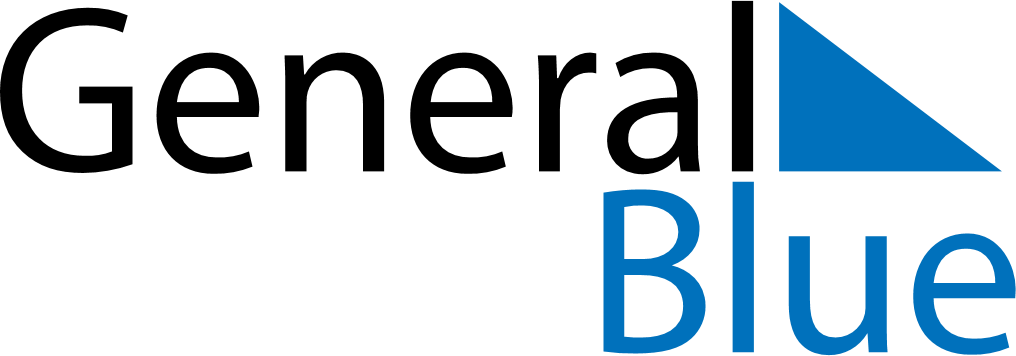 June 2024June 2024June 2024June 2024June 2024June 2024June 2024Calvinia, Northern Cape, South AfricaCalvinia, Northern Cape, South AfricaCalvinia, Northern Cape, South AfricaCalvinia, Northern Cape, South AfricaCalvinia, Northern Cape, South AfricaCalvinia, Northern Cape, South AfricaCalvinia, Northern Cape, South AfricaSundayMondayMondayTuesdayWednesdayThursdayFridaySaturday1Sunrise: 7:31 AMSunset: 5:45 PMDaylight: 10 hours and 13 minutes.23345678Sunrise: 7:32 AMSunset: 5:45 PMDaylight: 10 hours and 12 minutes.Sunrise: 7:33 AMSunset: 5:45 PMDaylight: 10 hours and 12 minutes.Sunrise: 7:33 AMSunset: 5:45 PMDaylight: 10 hours and 12 minutes.Sunrise: 7:33 AMSunset: 5:44 PMDaylight: 10 hours and 11 minutes.Sunrise: 7:34 AMSunset: 5:44 PMDaylight: 10 hours and 10 minutes.Sunrise: 7:34 AMSunset: 5:44 PMDaylight: 10 hours and 10 minutes.Sunrise: 7:34 AMSunset: 5:44 PMDaylight: 10 hours and 9 minutes.Sunrise: 7:35 AMSunset: 5:44 PMDaylight: 10 hours and 9 minutes.910101112131415Sunrise: 7:35 AMSunset: 5:44 PMDaylight: 10 hours and 8 minutes.Sunrise: 7:36 AMSunset: 5:44 PMDaylight: 10 hours and 8 minutes.Sunrise: 7:36 AMSunset: 5:44 PMDaylight: 10 hours and 8 minutes.Sunrise: 7:36 AMSunset: 5:44 PMDaylight: 10 hours and 7 minutes.Sunrise: 7:37 AMSunset: 5:44 PMDaylight: 10 hours and 7 minutes.Sunrise: 7:37 AMSunset: 5:44 PMDaylight: 10 hours and 6 minutes.Sunrise: 7:37 AMSunset: 5:44 PMDaylight: 10 hours and 6 minutes.Sunrise: 7:38 AMSunset: 5:44 PMDaylight: 10 hours and 6 minutes.1617171819202122Sunrise: 7:38 AMSunset: 5:44 PMDaylight: 10 hours and 6 minutes.Sunrise: 7:38 AMSunset: 5:44 PMDaylight: 10 hours and 6 minutes.Sunrise: 7:38 AMSunset: 5:44 PMDaylight: 10 hours and 6 minutes.Sunrise: 7:39 AMSunset: 5:44 PMDaylight: 10 hours and 5 minutes.Sunrise: 7:39 AMSunset: 5:45 PMDaylight: 10 hours and 5 minutes.Sunrise: 7:39 AMSunset: 5:45 PMDaylight: 10 hours and 5 minutes.Sunrise: 7:39 AMSunset: 5:45 PMDaylight: 10 hours and 5 minutes.Sunrise: 7:40 AMSunset: 5:45 PMDaylight: 10 hours and 5 minutes.2324242526272829Sunrise: 7:40 AMSunset: 5:46 PMDaylight: 10 hours and 5 minutes.Sunrise: 7:40 AMSunset: 5:46 PMDaylight: 10 hours and 5 minutes.Sunrise: 7:40 AMSunset: 5:46 PMDaylight: 10 hours and 5 minutes.Sunrise: 7:40 AMSunset: 5:46 PMDaylight: 10 hours and 6 minutes.Sunrise: 7:40 AMSunset: 5:46 PMDaylight: 10 hours and 6 minutes.Sunrise: 7:40 AMSunset: 5:47 PMDaylight: 10 hours and 6 minutes.Sunrise: 7:40 AMSunset: 5:47 PMDaylight: 10 hours and 6 minutes.Sunrise: 7:40 AMSunset: 5:47 PMDaylight: 10 hours and 7 minutes.30Sunrise: 7:40 AMSunset: 5:48 PMDaylight: 10 hours and 7 minutes.